“FUN FRIDAY” LUNCH – 3/8/19Period 1-5 before lunch,Period 6-7 after lunch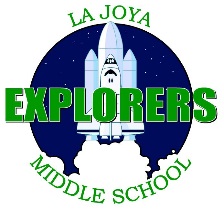 Period 07:15 - 8:05Period 18:20 - 9:10Period 29:13 - 9:59Break9:59 - 10:08Period 310:11 - 10:57Period 411:00 - 11:46Period 511:49 - 12:35“Fun Friday” Lunch12:35 - 1:35Period 61:38 - 2:24Period 7 2:27 – 3:13